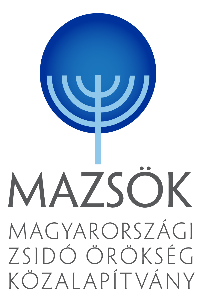 MAGYARORSZÁGI ZSIDÓ ÖRÖKSÉG KÖZALAPÍTVÁNY											www.mazsok.hu 1.A közfeladatot ellátó szerv hivatalos neve, székhelye, postai címe, telefonszáma, elektronikus levélcíme, honlapja, ügyfélszolgálat elérhetősége1.A közfeladatot ellátó szerv hivatalos neve, székhelye, postai címe, telefonszáma, elektronikus levélcíme, honlapja, ügyfélszolgálat elérhetősége1.A közfeladatot ellátó szerv hivatalos neve, székhelye, postai címe, telefonszáma, elektronikus levélcíme, honlapja, ügyfélszolgálat elérhetősége1.A közfeladatot ellátó szerv hivatalos neve, székhelye, postai címe, telefonszáma, elektronikus levélcíme, honlapja, ügyfélszolgálat elérhetősége1.A közfeladatot ellátó szerv hivatalos neve, székhelye, postai címe, telefonszáma, elektronikus levélcíme, honlapja, ügyfélszolgálat elérhetősége1.A közfeladatot ellátó szerv hivatalos neve, székhelye, postai címe, telefonszáma, elektronikus levélcíme, honlapja, ügyfélszolgálat elérhetősége1.A közfeladatot ellátó szerv hivatalos neve, székhelye, postai címe, telefonszáma, elektronikus levélcíme, honlapja, ügyfélszolgálat elérhetőségeHivatalos névSzékhelypostai címtelefonszámemail címhonlapügyfélszolgálatMagyarországi Zsidó Örökség Közalapítvány1068 Budapest, Benczúr u. 13.1062 Budapest, Bajza u. 26.+36 1 2691068mazsok@mazsok.hu www.mazsok.hu +36 1 2690973